§1604-105.  Public offering statement; condominiums containing conversion buildings(a)  The public offering statement of a condominium containing any conversion building must contain, in addition to the information required by section 1604‑103:(1)  A statement by the declarant, based on a report prepared by an independent architect or engineer, who is not affiliated with the declarant, describing the present condition of all structural components, waste disposal system, water system and mechanical and electrical installations material to the use and enjoyment of the building;  [PL 1981, c. 699 (NEW).](2)  A statement by the declarant of the expected useful life of each item reported on in paragraph (1) or a statement that no representations are made in that regard; and  [PL 1981, c. 699 (NEW).](3)  A list of any outstanding notices of uncured violations of building code or other municipal, state or federal laws or regulations, together with the estimated cost of curing those violations.  [PL 1981, c. 699 (NEW).](b)  This section applies only to buildings containing units that may be occupied for residential use, and does not apply to a condominium governed by section 1604‑103, subsection (b).  [PL 1981, c. 699 (NEW).]SECTION HISTORYPL 1981, c. 699 (NEW). The State of Maine claims a copyright in its codified statutes. If you intend to republish this material, we require that you include the following disclaimer in your publication:All copyrights and other rights to statutory text are reserved by the State of Maine. The text included in this publication reflects changes made through the First Regular and First Special Session of the 131st Maine Legislature and is current through November 1. 2023
                    . The text is subject to change without notice. It is a version that has not been officially certified by the Secretary of State. Refer to the Maine Revised Statutes Annotated and supplements for certified text.
                The Office of the Revisor of Statutes also requests that you send us one copy of any statutory publication you may produce. Our goal is not to restrict publishing activity, but to keep track of who is publishing what, to identify any needless duplication and to preserve the State's copyright rights.PLEASE NOTE: The Revisor's Office cannot perform research for or provide legal advice or interpretation of Maine law to the public. If you need legal assistance, please contact a qualified attorney.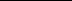 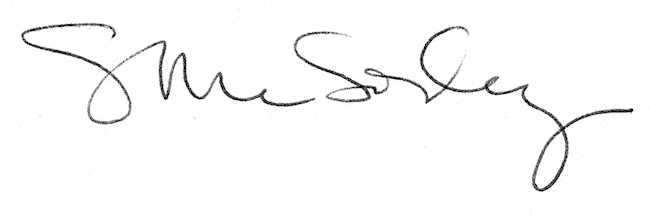 